Negative Numbers in Context – 22.04.2020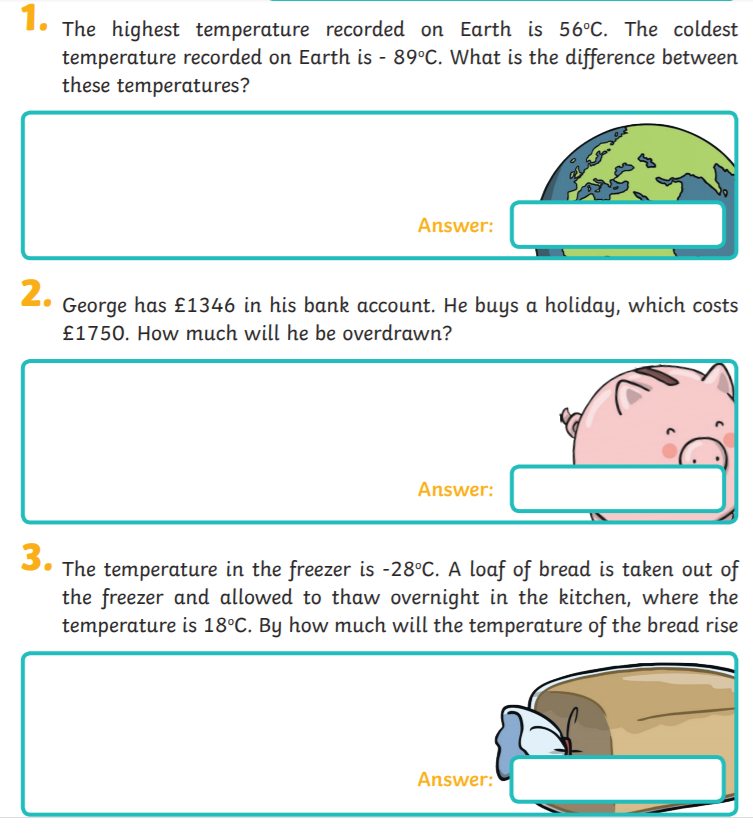 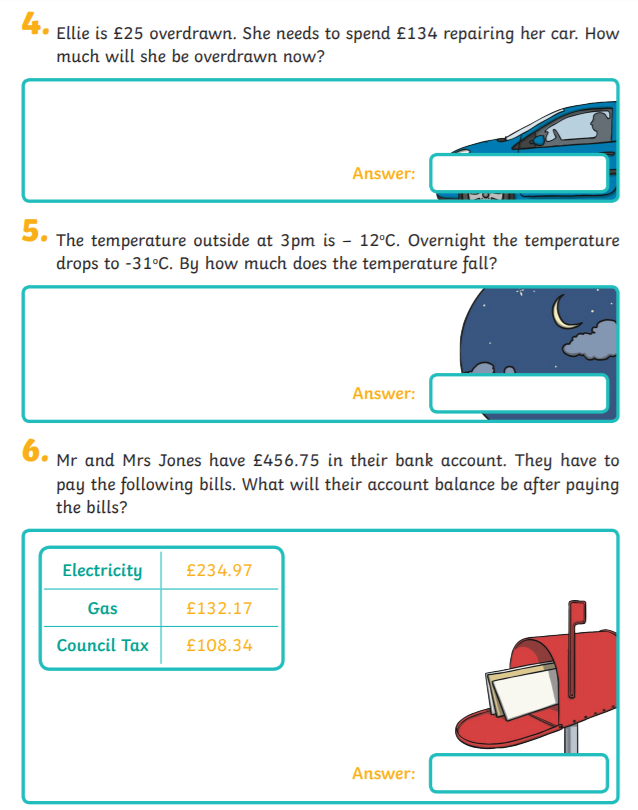 